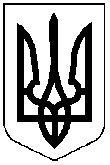 копіяМІСЦЕВЕ САМОВРЯДУВАННЯВИКОНАВЧИЙ КОМІТЕТ ПОКРОВСЬКОЇ МІСЬКОЇ РАДИДНІПРОПЕТРОВСЬКОЇ ОБЛАСТІ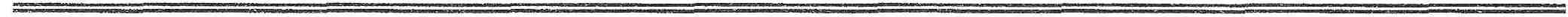 РІШЕННЯ«24» жовтня 2018р.                                                                                                                 №437Про внесення змін до рішення виконавчого комітету Покровської міської ради від 23.08.2017р. №350 ______________________________________________Відповідно до ст. 13 Закону України «Про особливості здійснення права власності у багатоквартирному будинку», Порядку проведення конкурсу з призначення управителя багатоквартирного будинку, затвердженого наказом Міністерства регіонального розвитку, будівництва та житлово-комунального господарства України від 13.06.2016 р. № 150, рішення виконавчого комітету Покровської міської ради від 07.07.2017р. №291 «Про призначення управителя багатоквартирних будинків у м. Покров», враховуючи прийняте на загальних зборах ОСББ «Молодіжний» рішення про зміну способу управління багатоквартирним будинком, керуючись ст. 30 Закону України «Про місцеве самоврядування в Україні», виконком міської радиВИРІШИВ:1. Внести зміни до рішення виконавчого комітету Покровської міської ради від 23.08.2017р. №350 “Про внесення змін до рішення виконавчого комітету Покровської міської ради від 26.07.2017р. №333”, доповнивши в додаток 2 пункт 38:2. Уповноважити ТОВ «Універсал - сервіс ЛТД» (Колпакчі О.В.) укласти з ОСББ «Молодіжний» договір про надання послуг з управління багатоквартирним будинком за формою, затвердженою рішенням виконавчого комітету Покровської міської ради від 07.07.2017р. №291. 3. Контроль за виконанням цього рішення покласти на заступника міського голови Чистякова О.Г.Заступник міського голови                                                              Н.О. Бондаренко Глазкова О.Ю. 42660Перелік об’єктів (будинків) щодо яких у разі ліквідації ОСББ, виходу окремих будинків зі складу ОСББ, або зміни способу управління багатоквартирним будинком ТОВ «Універсал сервіс ЛТД» зобов’язано укласти договори про надання послуг з управління та затверджена плата за утримання будинків і споруд та прибудинкових територій для таких будинківПерелік об’єктів (будинків) щодо яких у разі ліквідації ОСББ, виходу окремих будинків зі складу ОСББ, або зміни способу управління багатоквартирним будинком ТОВ «Універсал сервіс ЛТД» зобов’язано укласти договори про надання послуг з управління та затверджена плата за утримання будинків і споруд та прибудинкових територій для таких будинківПерелік об’єктів (будинків) щодо яких у разі ліквідації ОСББ, виходу окремих будинків зі складу ОСББ, або зміни способу управління багатоквартирним будинком ТОВ «Універсал сервіс ЛТД» зобов’язано укласти договори про надання послуг з управління та затверджена плата за утримання будинків і споруд та прибудинкових територій для таких будинківПерелік об’єктів (будинків) щодо яких у разі ліквідації ОСББ, виходу окремих будинків зі складу ОСББ, або зміни способу управління багатоквартирним будинком ТОВ «Універсал сервіс ЛТД» зобов’язано укласти договори про надання послуг з управління та затверджена плата за утримання будинків і споруд та прибудинкових територій для таких будинківПерелік об’єктів (будинків) щодо яких у разі ліквідації ОСББ, виходу окремих будинків зі складу ОСББ, або зміни способу управління багатоквартирним будинком ТОВ «Універсал сервіс ЛТД» зобов’язано укласти договори про надання послуг з управління та затверджена плата за утримання будинків і споруд та прибудинкових територій для таких будинківПерелік об’єктів (будинків) щодо яких у разі ліквідації ОСББ, виходу окремих будинків зі складу ОСББ, або зміни способу управління багатоквартирним будинком ТОВ «Універсал сервіс ЛТД» зобов’язано укласти договори про надання послуг з управління та затверджена плата за утримання будинків і споруд та прибудинкових територій для таких будинківПерелік об’єктів (будинків) щодо яких у разі ліквідації ОСББ, виходу окремих будинків зі складу ОСББ, або зміни способу управління багатоквартирним будинком ТОВ «Універсал сервіс ЛТД» зобов’язано укласти договори про надання послуг з управління та затверджена плата за утримання будинків і споруд та прибудинкових територій для таких будинківПерелік об’єктів (будинків) щодо яких у разі ліквідації ОСББ, виходу окремих будинків зі складу ОСББ, або зміни способу управління багатоквартирним будинком ТОВ «Універсал сервіс ЛТД» зобов’язано укласти договори про надання послуг з управління та затверджена плата за утримання будинків і споруд та прибудинкових територій для таких будинківБудинки, які входять до складу ОСБББудинки до яких прирівнюютьсяПлата за утримання будинків і споруд та прибудинкових територій38вул. Зонова, 16вул. Зонова, 183,81